О наделении старост сельских населенных пунктовфункциями по информированию и пропаганде населения в области гражданской обороны и защиты от чрезвычайных ситуаций на территории сельского поселения Артюшкино муниципального района Шенталинский Самарской областиВ соответствии с Федеральным законом от 06.10.2003 года № 131-ФЗ «Об общих принципах организации местного самоуправления в Российской Федерации», методическими рекомендациями  МЧС России  от 05.07.2017 года  № 2-4-71-29-28 по организации деятельности старост сельских населенных пунктов  в области защиты населения и территорий от чрезвычайных ситуаций и пожаров, Администрация сельского поселения Артюшкино муниципального района Шенталинский Самарской области,ПОСТАНОВЛЯЕТ:1. Утвердить положение по наделению старост сельских населенных пунктов функциями по информированию и пропаганде населения в области гражданской обороны и защиты от чрезвычайных ситуаций на территории сельского поселения Артюшкино муниципального района Шенталинский Самарской области, согласно приложению №1.2. Утвердить перечень населенных пунктов, в которых осуществляют деятельность старосты по информированию и пропаганде населения в области гражданской обороны и защиты от чрезвычайных ситуаций, согласно приложению №2.3. Опубликовать настоящее постановление в газете «Вестник поселения Артюшкино» и разместить на официальном сайте Администрации сельского поселения Артюшкино муниципального района Шенталинский Самарской области в сети «Интернет».4. Настоящее постановление вступает в силу со дня его официального опубликования.5. Контроль за исполнением настоящего постановления оставляю за собой.Глава сельского поселения Артюшкиномуниципального района ШенталинскийСамарской области                                                                       О.В. ЗайцеваПриложение № 1к постановлению администрации сельского поселения Артюшкиномуниципального района    ШенталинскийСамарской  областиот 23.08.2023г.    № 27-пПОЛОЖЕНИЕ   по наделению старост сельских населенных пунктов функциями по информированию и пропаганде населения в области гражданской обороны и защиты от чрезвычайных ситуаций на территории сельского поселения Артюшкино муниципального района Шенталинский Самарской области1. Общие положения.1.1. Правовую основу организации деятельности старосты сельского населенного пункта сельского поселения Артюшкино муниципального района Шенталинский Самарской области составляют:- Конституция Российской Федерации;- Федеральный закон от 6 октября 2003 года N 131-ФЗ "Об общих принципах организации местного самоуправления в Российской Федерации";- Устав сельского поселения Артюшкино;- муниципальные правовые акты сельского поселения Артюшкино муниципального района Шенталинский.1.2. Староста представляет интересы населения сельского населенного пункта либо нескольких населенных пунктов, входящих в состав сельского поселения Артюшкино муниципального района Шенталинский Самарской области.  1.3. Староста - лицо, не замещающее государственную должность, должность государственной гражданской службы, муниципальную должность или должность муниципальной службы.1.4. Территория, на которую распространяется деятельность старосты, устанавливает настоящее Положение в пределах границ населенного пункта с учетом присоединения к ним, если в этом возникает необходимость, отдаленных и малочисленных населенных пунктов сельского поселения Артюшкино муниципального района Шенталинский Самарской области. Староста осуществляет деятельность на вверенных территориях поселения, указанных в приложение № 2 к данному Постановлению.2. Цели, задачи, полномочия старосты сельского поселения.2.1. Основная цель деятельности старосты: предупреждение или минимизация последствий чрезвычайных ситуаций путем доведения до ЕДДС района, Главы сельского поселения, органов государственной власти, спасательной службы, граждан информации об угрозе возникновения или возникновении чрезвычайных ситуаций, а также принятие посильных мер по организации спасения людей, имущества до прибытия спасательных сил и средств.2.2. Задачи деятельности старосты.Основные задачи деятельности старосты:- оперативное информирование ЕДДС района, Главы сельского поселения, граждан об угрозе возникновения или возникновения чрезвычайных ситуаций и принятие посильных мер по организации спасения людей, имущества до прибытия спасательных сил и средств.3. Требования к кандидату на должность старосты.3.1. Староста - гражданин, обладающий среди односельчан авторитетом, пользующийся их доверием, способный оказать содействие Администрации сельского поселения в организации жителей на выполнение социально значимых мероприятий и вопросов местного значения в рамках своей компетенции на территории сельского населенного пункта.3.2. Старостой может быть избран гражданин Российской Федерации не моложе 21 года, зарегистрированный по месту жительства либо по месту пребывания на территории, где избирают старосту сельского поселения, или, в порядке исключения, по предложению Главы сельского поселения, обладающий зарегистрированными правами на недвижимое имущество на данной территории и проживающий сезонно.3.3. Старостой не может быть лицо:- имеющее гражданство иностранного государства;- замещающее государственную должность, должность государственной службы, муниципальную должность или должность муниципальной службы;- признанное судом недееспособным или ограниченно дееспособным;- имеющее непогашенную или неснятую судимость.4. Основные направления деятельности старосты.   4.1.  Основные направления деятельности старосты определяют Устав сельского поселения Артюшкино муниципального района Шенталинский Самарской области и настоящее Положение.Основным направлением деятельности старосты является оперативное информирование ЕДДС района, администрации сельского поселения, граждан об угрозе возникновения или возникновения чрезвычайных ситуаций и принятие посильных мер по организации спасения людей, имущества до прибытия сил и средств спасательных формирований и служб;Направления деятельности старосты ориентированы на оказание содействия администрации сельского поселения в решении вопросов местного значения на территории поселения, осуществление организационно -профилактической деятельности в области защиты населения и территории поселения, обеспечения безопасности жизнедеятельности.  5. Полномочия старосты.Для реализации основных направлений своей деятельности староста обладает полномочиями принимать участие:5.1. в сфере обеспечения первичных мер предупреждения чрезвычайных ситуаций в:5.1.1. предупреждении администрации сельского поселения, государственных служб в области их компетенции об угрозе возникновения аварий, нештатных   чрезвычайных ситуаций, их последствиях (бытовых и/или лесных пожаров, наводнений, происшествий на водных объектах, автомобильных дорогах, транспортных инженерных сооружениях, снегозаносах на вверенной территории);5.1.2. оказании помощи администрации сельского поселения в ведении профилактической работы с населением по мерам соблюдения требований безопасности жизнедеятельности (сходы граждан, подворные обходы, размещение и распространение агитационных материалов в общественных местах, проведение целевых инструктажей, ведение журналов); размещении и доведении до населения наглядной информации (памяток, листовок, копий нормативных правовых актов);5.1.3. информировании администрации поселения о состоянии водоемов, береговых полос, подъездов к водоисточникам, инженерных и транспортных сооружений, звуковой сигнализации для оповещения людей на случай аварий, нештатных и/или чрезвычайных ситуаций, стихийных бедствий;5.1.4. выявлении фактов нарушений населением правил безопасности жизнедеятельности (сжигания мусора, растительности в неустановленных местах, размытии подъездных путей, их завалов и др.), оценки масштабов их неблагоприятных и опасных последствий;5.1.5. в возведении (обновлении) противопожарных минерализованных полос в районе населенных пунктов на возможных пожароопасных направлениях, оборудовании мест массового присутствия населения на водных объектах, ремонте подъездных путей, переправ и др.;5.1.6. содействии созданию добровольных (волонтерских) отрядов (групп, звеньев) в целях защиты населения от чрезвычайных ситуаций, обеспечения пожарной безопасности, безопасности на водных объектах, путях сообщений; 5.1.7. уточнении информации по основным объектам энергетики (ДЭС, трансформаторные подстанции, линии ЛЭП и т.д.), сетевой компании, обслуживающей населенный пункт, объектов ЖКХ на территории населенного пункта;5.2. в сфере обеспечения первичных мер при развитии аварий, нештатных и/или чрезвычайных ситуаций, ликвидации их последствий:5.2.1.организации взаимодействия с прибывшими аварийно-спасательными формированиями;5.2.2. указание населению маршрутов эвакуации в пункты временного размещения (безопасные районы);5.2.3. принятие посильные меры по спасению людей, имущества и ликвидации последствий чрезвычайных ситуаций, стихийных бедствий до прибытий основных сил и средств;5.2.4. информирование главы сельского поселения о фактах отключения электричества, водоснабжения, заносов снегом автодорог, других чрезвычайных ситуаций и их последствий незамедлительно;6. Обязанности старосты.При осуществлении своих полномочий староста обязан участвовать в:6.1. осуществление непрерывного сбора информации об обстановке с последующим ее представлением установленным порядком в ЕДДС района и Администрацию сельского поселения;6.2. незамедлительном информирование ЕДДС района, Администрации сельского поселения, служб спасения и коммунальных служб, об угрозе возникновения или возникновении чрезвычайных ситуаций;6.3. оповещение населения о надвигающейся опасности с использованием средств массовой информации, средств звуковой и световой сигнализации, подвижных средств оповещения, подворового обхода;6.4. доведение до сведения жителей порядка действия населения на случай возникновения пожаров, наводнений, других чрезвычайных ситуаций, последствий стихийных бедствий;6.5. поддержание в состоянии постоянной готовности полного перечня контактных телефонов главы сельского поселения, ДПК, ЕДДС, и оперативных служб района;6.6. в постоянном уточнении информации о состоянии территории населенного пункта, количестве и расположения жилых и нежилых домовладений, других объектов на его территории;7. Полномочия администрации поселения.7.1. координирует деятельность старост, знакомит их с соответствующими актами органов государственной власти и органов местного самоуправления, обобщает и распространяет положительный опыт их деятельности, проводит совещания и семинары, организует учебу.7.2. обеспечивает изготовление по единому образцу бланка удостоверения старосты населенного пункта. Бланк удостоверения старосты утверждается распоряжением главы поселения.7.3. установленным порядком обязывает руководителей отделов и управлений, предприятий, учреждений, организаций не позднее, чем в 10-дневный срок рассмотреть предложения и запросы старосты и сообщить о результатах.8. Порядок проведения собраний граждан об отчете старосты.8.1. Староста информирует о своей деятельности население вверенной территории и администрацию сельского поселения;8.2. не реже одного раза в год староста проводит отчет о своей деятельности на собрании жителей вверенной территории.9. Полномочия органов местного самоуправления при взаимодействии со старостами.9.1. Основные полномочия органов местного самоуправления при взаимодействии со старостой: - предоставление права участия в заседаниях совета депутатов поселения, администрации поселения при обсуждении вопросов, затрагивающих интересы жителей вверенных территорий; - оказание помощи в проведении собраний, предоставление помещения для их проведения; - установление сферы совместной компетенции, перечня и порядка обсуждения вопросов, решения по которым не могут быть приняты без согласия собрания граждан; - оказание организационной, методической, информационной помощи старосте; - оказание содействия в пределах компетенции выполнению решений собрания граждан; - учет мнения населения, сформированное по результатам обсуждения на собрании или при опросе граждан.10. Досрочное прекращение полномочий старосты.10.1. Полномочия старосты прекращаются досрочно в случае:- сложений полномочий на основании личного заявления;- переезда на постоянное место жительства за пределы вверенной территории поселения;- изменения границ населенного пункта вследствие слияния двух населенных пунктов или упразднения населенного пункта;- систематического неисполнения своих обязанностей или грубого нарушения полномочий;- вступления в законную силу обвинительного приговора суда в его отношении;- изменения гражданства;- смерти.10.2. В случае досрочного прекращения полномочий старосты глава местного самоуправления обязан в 2-недельный срок провести сход граждан по выборам старосты.10.3. Правом инициативы отзыва обладают:- органы местного самоуправления;- жители населенного пункта (населенных пунктов).10.4. Прекращение полномочий старосты осуществляют на собрании жителей населенного пункта, проводимом в порядке, предусмотренном Положением о проведении собрания граждан в поселении.10.5. Решение собрания о прекращении полномочий старосты считают принятым, если за это проголосовало большинство присутствующих на собрании жителей.10.6. Полномочия старосты прекращены с момента вступления решения собрания в законную силу.11. Заключительные положения.11.1. Староста осуществляет свою деятельность во взаимодействии с органами государственной власти области, органами местного самоуправления поселения, в соответствии с федеральным и областным законодательством, а также соглашениями, договорами, заключенными между старостой и органами государственной власти и органами местного самоуправления.11.2. Контроль над соответствием деятельности старосты действующему законодательству, муниципальным правовым актам, осуществляют органы местного самоуправления поселения и администрация поселения.Приложение № 2к постановлению администрации сельского поселения Артюшкиномуниципального района    ШенталинскийСамарской  областиот 23.08.2023г. № 27-п	ПЕРЕЧЕНЬ населенных пунктов, в которых осуществляют деятельность старосты по информированию и пропаганде населения в области гражданской обороны и защиты от чрезвычайных ситуаций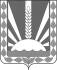 Администрациясельского поселения Артюшкино                муниципального района    Шенталинский          Самарской областиПОСТАНОВЛЕНИЕ       от  23 августа  2023г.    №  27-п      ___________________________________________________ул. Центральная, д. 21, д. Костюнькино, Шенталинский район,  Самарская область, 446901тел. 8(84652)47-510e-mail: artyushkino@shentala.su№п/п  Наименование сельских населенных пунктовКоличество зарегистрированных граждан (чел. по состоянию на 01.01.2023 г.)Ф.И.О.старосты1.с. Артюшкино1932.дер. Костюнькино284Ржанов А.И.3.п.Большая Тархановка58Савельев А.В.4.ж/д рзд Кондурча45Королева Р.Г.5.х. Рыжевой4-